La classe de EB1; la lettre u.https://www.youtube.com/watch?v=kS5ifmi3SvAA bien lire la page 25 dans le livre de lecture. (10fois)Puis, vous allez travailler la page 19 numéros : 7, 8 et 9 et toute la page 20 dans le cahier d’activités.A copier numéro 8 p. 25 sur le C. de brouillon.Merci et bon travail !Ecole Saint Vincent     des Sœurs de la Charité       de Sainte Jeanne – Antide        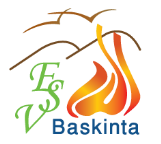 Besançon – Baskinta   Classe         : EB1Matière      : Français